Муниципальное бюджетное дошкольное образовательное учреждение«Детский сад №67» (МБДОУ «Детский сад №67»)Мастер-класс«Чудо фоамирам»г. Барнаул, 2019Цикламен в горшочке
       Для его создания нужен фоамиран розовый и зелёный.
Горшочек, проволока, тейп-лента, пенопласт, гипс, суперклей или клеевой пистолет.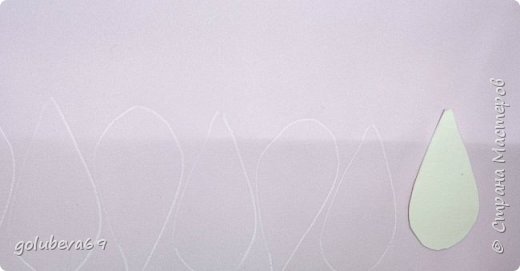 Сначала мы из розового фоамирана вырезаем 54 лепестка. 9 цветков по 6 лепестков на каждый цветок. Размер листа 5 см длина и 2,5-ширинаЛепестки тонируем фиолетовой пастелью. На утюге можно не нагревать, а скрутить лепесток, покрутить в руках, расправить и слегка растянуть. Получатся вот такие листочки.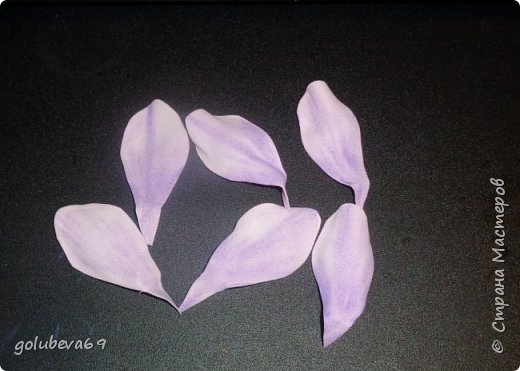 Теперь приклеиваем лепестки к проволоке. Проволоку обтянуть тейп-лентой и верхний конец загнуть, лепестки приклеить к проволоке вкруговую внахлёст по кругу, нижний конец лепестка загнуть внутрь.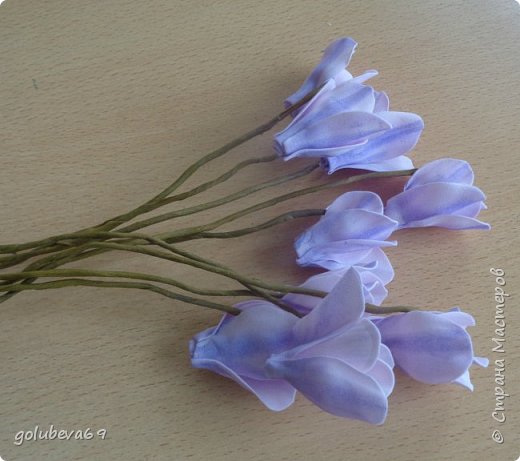 Из зелёного фоамирана вырезать нижние листочки. Затонировать их белой пастелью. Так же скрутить лепестки и немного растянуть.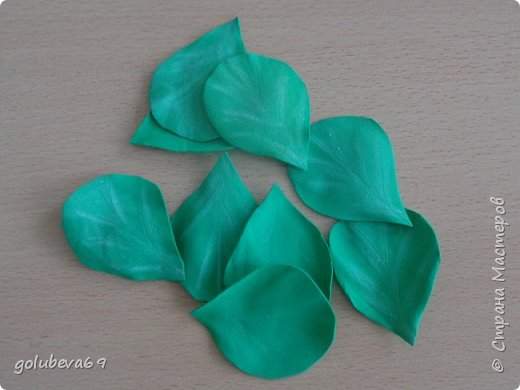 К лепесткам приклеить проволоку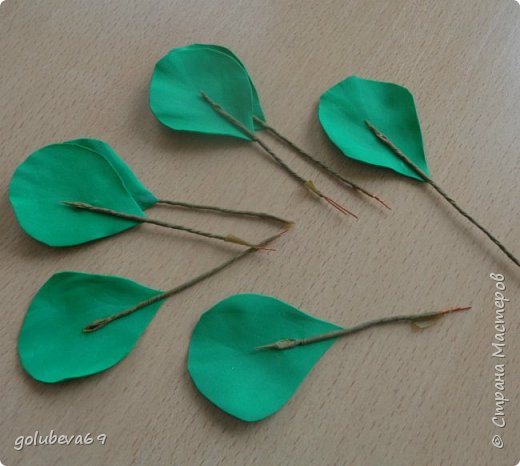 Горшочек заполнить пенопластом.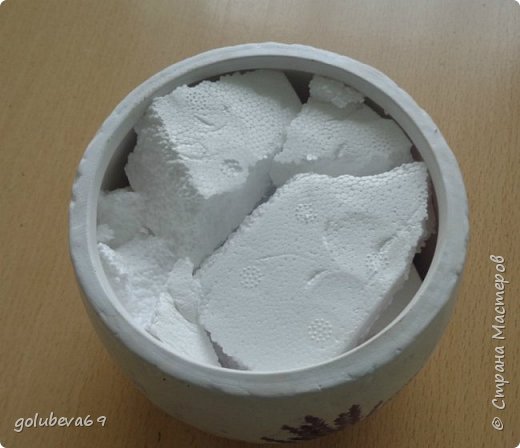 Распределяем готовые цветы в горшочек и декарируем по желанию.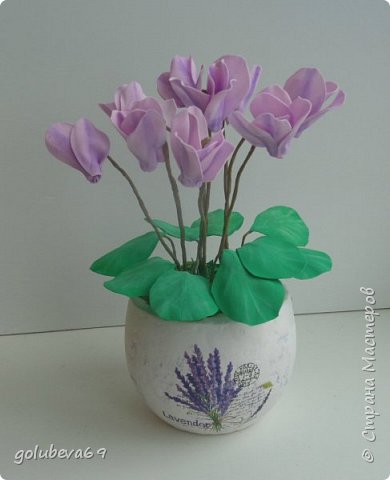 Составила: Шефер Н.Ю.,старший воспитатель